Тема 4:Математичні моделі детермінованих сигналів. Загальна характеристика сигналів. Узагальнений ряд Фур`є.Сигнал -  це фізичний процес, який несе інформацію.Математична модель – дозволяє зробити сигнал об`єктом теоретичного вивчення і розрахунків. Це функціональна залежність, де аргументом являється час.Звичайно вивчають такі властивості сигналу, які об`єктивно виступають як найбільш  важливі.Розглянемо деякі основні види сигналів:Одномірні сигнали – напруга чи струмБагатовимірні сигнали – утворюються множиною деяких одномірних сигналів: , де N-розмірність сигналу.Приклад: система напруг на клемах багатополюсника.Багатовимірний сигнал – впорядкована сукупність одномірних сигналів.{}≠{}Застосування багатовимірних сигналів доцільно при використанні для аналізу складних систем, наприклад ЕОМ.а)Детерміновані сигнали – це сигнали , параметри яких можуть бути визначені з ймовірністю рівною одиниці в будь-який момент часу.Приклад: це можуть бути імпульси(пачки імпульсів) відомої форми і розміщення в часі, а також неперервні сигнали із заданими амплітудними і фазними співвідношеннями всередині його спектру.б)Випадкові сигнали – функція часу, значення якої завчасно передбачені бути не можуть(або передбачаються з ймовірністю <1).Приклад: це може бути електрична напруга, яка відповідає мові; послідовність кодів на вході багатоканального приймача тощо. Власне будь-який сигнал, який несе інформацію, повинен розглядатися як випадковий.в)Окремо виділяються випадкові сигнали та шуми.Для аналізу випадкових сигналів визначають:а)Закон розподілу ймовірностей, на підставі якого визначають час прибуття сигналу в певному діапазоні рівнів.б)Спектральний розподіл потужності сигналу(тобто розподіл середньої потужності сигналу по частотам).3.  Періодичні сигнали – задовольняють умову , де T – період(скінченне число); k – будь-яке ціле число.Неперіодичний сигнал – сигнал, для якого не виконується умова . Періодичний детермінований сигнал – це гармонічне коливання. при Спектр такого коливання – одна єдина лінія. У реальних сигналах, які мають початок і кінець, спектр розмивається.Будь – який складний сигнал можна представити у вигляді суми гармонічних коливань з частотами k*Ω, тобто кратними Ω=2*π/T. Це спектральна функція, яка містить інформацію про амплітуди та фази окремих гармонік сигналу.4. Аналогові, дискретні та цифрові сигналиАналогові сигнали – це сигнали, значення яких можна виміряти в будь – який момент часу.Дискретний сигнал утворюється скінченною множиною точок на осі часу, де кожній з них відповідають відлікові значення сигналу Si .
Цифрові сигнали – відлікові значення представляються у формі чисел.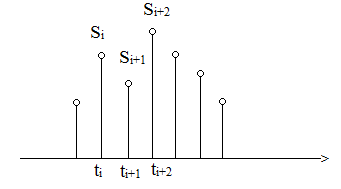 Динамічне представлення сигналу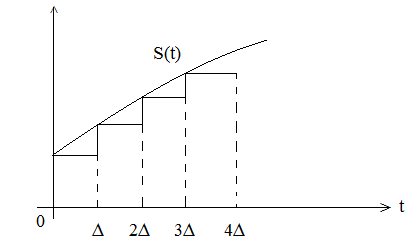 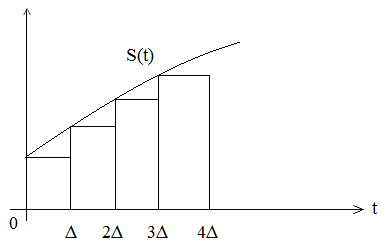 а)Сходинки;	б)ІмпульсиСигнал може бути представлений сумою деяких елементарних сигналів, які виникають в послідовні моменти часу.Вибір елементарних сигналів в принципі довільний. Розглянемо деякі елементарні сигнали.Функція включення(функція Хевісайда)σ(t) – скачок функції здійснюється миттєво.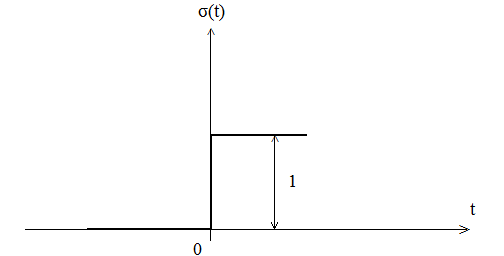 Олівер Хевісайд – англійський фізик (1850-1925).Реально функція включення виглядає так: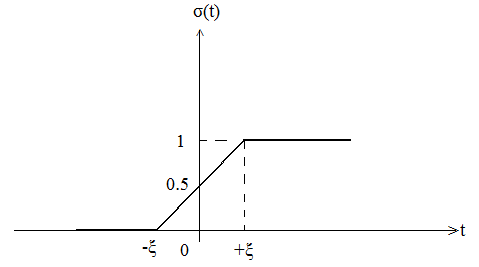 Прихід із «нульового» стану в «одиничний» відбувається навпротязі 2*ξ.Коли параметр ξ͢→0, то процес переходу із одного стану в інший здійснюється миттєво. Це буде вже функція включення, за допомогою якої зручно описувати процеси в електричних колах.Наступна відносно початку координат функція включення Другий спосіб запису  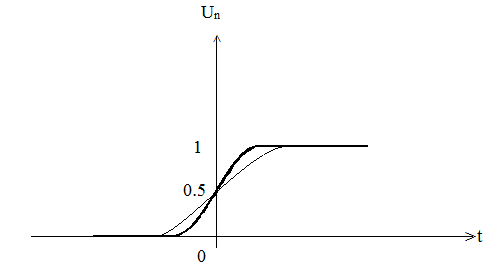 Чим більше n, тим точніша апроксимація сигналу.Приклад 1: Описати аналітично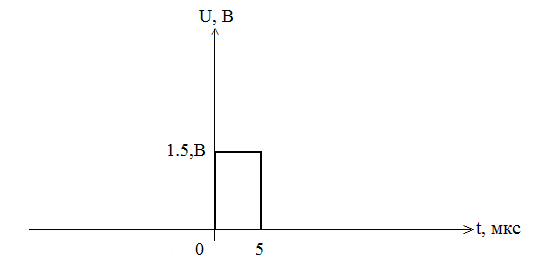 Приклад 2: Джерело ЕРС (електрорушійної сили) e(t)=3*106*t, B під`єднується ідеальним ключем в момент t0=2мкс. Описати напругу на виході., B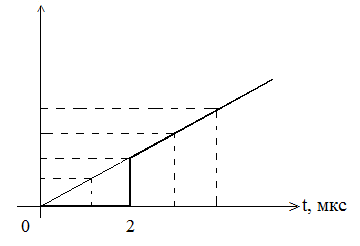 При  t<2мкс, U(t)=0.Динамічне представлення довільного сигналу за допомогою функції включенняСигнал при будь – якому t може бути представлений як сума сигналів в момент часу (0,∆,2∆…).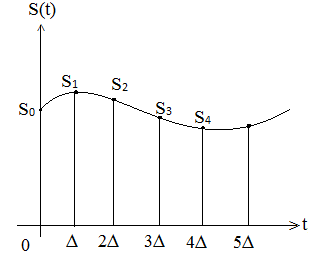 Якщо ∆→0, то дискретну змінну k∆ можна замінити змінною τ. Малі прирости   диференційні ds=(ds/dt)*dτ.І тепер: Приклад. Нехай S(t)=0 при t<0. А при t>0, S(t)=A*t2. Знайти аналітичне представлення.Тут S0=0   dS/dt=d(A*t2)/dτ=2*A*τ. Тому .Дельта – функція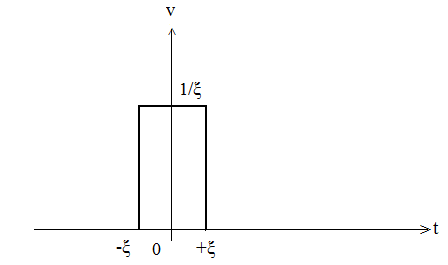 При будь – якому виборі ξ площа дельта – функції рівна 1. Якщо ξ→0, тоді  перетворюється в дельта – імпульс.Розклад сигналу по заданій системі функцій. Ортогональні функції.Важливе значення має розклад сигналу по різних системах ортогональних функцій.Нескінченна система дійсних функцій φ0(x), φ1(x), φ2(x),…, φn(x).. називається ортогональною на відрізку  [a,b], якщо  , при m≠nПри цьому допускається, що ніяка функція φn(x) не рівна тотожно, тобто Норма функції φn(x)   ;Функція називається нормованою, якщо 2=1, тобто Система нормованих функцій, з яких кожні дві попарно ортогональні, називається ортонормованою.Узагальнений ряд Фур`єВ математиці доведено, що довільна кусково – неперервна функція f(x), для якої виконується умова: 
може бути представлена за допомогою неперервних ортогональних функцій  φ0(x), φ1(x), φ2(x),…, φn(x).. у вигляді суми ряду    Ci – коефіцієнт рядуТобто f(x)= C0 φ0(x)+ C1φ1(x)+ C2 φ2(x)+…+ Cnφn(x)..Помножимо обидві частини рівняння на    і про інтегруємо в інтервалі [a,b] . Всі доданки виду   при m≠n перетворюються в нуль в силу ортогональності функцій  та  . В правій частині залишається лише один доданок :Це дозволяє нам написати :Ряд, в якому коефіцієнти визначені за наведеною формулою, називається загальним рядом Фур`є по даній системі.Властивості узагальненого ряду Фур`є. Нерівність Бесселя.При заданій системі функцій  і фіксованому числі елементів ряду N ряд Фур`є забезпечує найкращу апроксимацію(в сенсі мінімуму середньоквадратичної похибки) даної функції f(x).Середньоквадратична похибка ряду М досягає мінімуму при an=Cn.Підставляєм в М значення an=Cn+bn. Тоді :Переписуємо цей вираз з врахуванням того , що:;    Зауваження:  буде містити складові видув силу ортогональності.Тому надалі будемо рахувати, що у цьому виразі залишаються лишеТому: 
Звідси слідує, що похибка апроксимації М буде мінімальною при рівності 0 останнього члена виразу. Тобто:  – мінімальна  СК похибка .Враховуючи цю обставину, що >=0, можна записати наступну рівність:Це є нерівність Бесселя, яка справедлива для будь – якої системи ортогональних функцій.Ортогональна система є повною, якщо зі збільшенням числа її членів середньоквадратичну похибку апроксимації М можна зробити скільки завгодно малою. Умова повної системи:При виконанні умови повноти  можна рахувати, що ортогональний ряд Фур`є сходиться в середньому, тобто що :Узагальнений ряд Фур`є для сигналів часу s(t)Застосовуючи до сигналів s(t) ряд Фур`є можна записати так:S(t)=Тоді цей вираз може мати енергетичний зміст. Дійсно можна записати:Коли рахувати, що S(t) це струм чи напруга, тоді   є не що інше, як енергія сигналу в проміжку  на опорі 1Ом.Таким чином енергію сигналу можна представити в системі ортогональних функцій., а при використанні ортонормованої системи:При цьому інтервал   повинен бути інтервалом ортогональності для вибраної системи функцій.Очевидно, що середня за час   потужність сигналу:Лінійний простір сигналівЛінійний простір сигналів існує при виконанні наступних систем:1.Будь – який сигнал uM  при будь – яких t приймає лише дійсні значення.2.Для будь – яких uM і vM  існує сума ω=u+v, при чому ω також міститься в М. При цьому операція додавання:- комутативна :  u+v=v+u; -асоціативна: u+(v+x)=(u+v)+x3.Для будь – якого сигналу sM і будь – якого зважуваного числа α визначений сигнал f=dsM.4.Множина М містить особливий нульовий елемент φ, такий що u+φ=u для всіх uM.Елементи лінійних просторів називаються векторами, щоб підкреслити аналогію між об`єктами лінійних просторів, векторами в математиці.Коли розглядати математичні моделі сигналів, які приймають комплексні значення, і припустити в аксіомі 3 перемноження на комплексні числа, це – комплексний лінійний простір.Координатний базисЛінійний простір сигналу – це простір, де над сигналами можуть виконуватися лінійні операції. Лінійний простір може бути доповнений спеціальною структурою, яка відіграє роль системи координат.Лінійно незалежним координатним базисом називається сукупність векторів {e1,e2,e3…}, які належать простору М, якщо Лише у випадку одночасного перетворення в нуль всіх числових коефіцієнтів .Якщо дано розклад деякого синалу S(t) у вигляді , то числа {C1,C2….} являються проекціями сигналу S(t) відносно вибраного координатного базису.Коли число базисних векторів наближено велике, то такий скінченний простір називають безмежним.Приклад: Якщо лінійний простір утворено сигналами, які описуються многочленами n-го порядку , то координатним базисом буде система одночленів {e0=1;e1=t;e2=t2;…..}.Нормований лінійний простірНорма – аналог довжини вектора в математиці.Лінійний простір сигналів L є нормованим, якщо кожному сигналу s(t)L однозначно співставлено число  - норма цього вектора, при цьому мають виконуватися аксіоми:Норма невід`ємна, тобто , при чому  тоді і лише тоді, коли  s=φ.Для будь – якого сигналу, помноженого на деяке число α –Коли s(t) та p(t)  - два сигнали з простору  L , то виконується нерівність трикутника:В радіотехніці  , при чому беруться лише додатні значення кореня.Для комплексних сигналів:Квадрат норми сигналу рівний його енергії:Приклад: Обчислимо енергію і норму сигналу s(t)=u*t/τn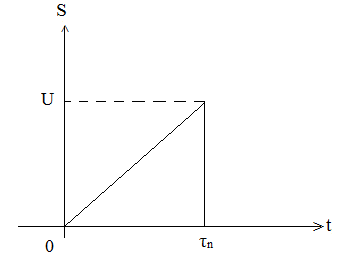 	;Метричні просториВведення поняття МП дозволяє узагальнити нашу уяву про відстань між точками в просторі.Лінійний простір L стає метричним, якщо кожній парі елементів u та v співставлень невід`ємне число ρ(u,v), яке називається метрикою чи відстанню між цими елементами.Метрика повинна відповідати аксіомам:Рефлективність метрики ρ(u,v) = ρ(v,u);ρ(u,u)=0 при будь – яких uL;Коли елемент ωL, тоды завжди ρ(u,v)≤ ρ(u,v)+ ρ(ω,v);Звичайно метрику визначають як норму різниці двох сигналів:ρ(u,v)=І тоді норму можна розуміти як відстань між вибраним елементом та нульовим елементом: = ρ(u,φ)==Поняття метрики дозволяє говорити про те, наскільки один сигнал добре апроксимує інший.Приклад: u(t) – відрізок синусоїди , при 0≤t≤TВибрати амплітуду прямокутного імпульсу так, щоб забезпечити мінімальну відстань між цими сигналами.Квадрат відстані між сигналами: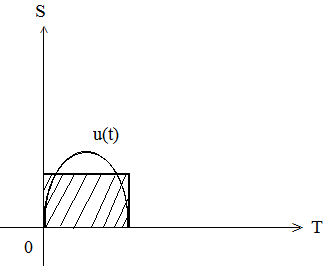 Дослідження цього виразу на екстремум показує, що мінімальна відстань буде досягатися при: A=2*u/π=0.637*u. При цьому :;   Відзначимо, що енергія синусоїдального імпульса:(тобто квадрат норми).А норма : ; Тобто в рамках вибраної нами метрики мінімальна відстань між двома сигналами складає 44% від норми синусоїдального імпульсу.Теорії ортогональних сигналів. Скалярний добуток сигналів.Коли в звичайному тривимірному просторі відомі два вектори  і , тоді квадрат модуля їх суми: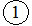 де ( )= - скалярний добуток цих векторів, який залежить від кута ψ між ними.За аналогією обчислимо енергію суми двох сигналів u та v:, тобто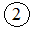 На відміну від самих сигналів їх енергія неадитивна – енергія сумарного сигналу містить в собі взаємну енергію.Порівнюючи формули 1 та 2  визначимо скалярний добуток сигналів u та v: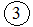 А також косинус кута між ними:Скалярний добуток володіє наступними очевидними властивостями:(u,v)≥0;(u,v)=(v,u);(λu,v)=λ(u,v), де λ – будь – яке число;   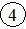 (u+v,ω)=(u,ω)+(v,ω).Девід Гільберт (1862-1943) – німецький математик.Дійсний гільбертовий простір – це такий простір, в якому введено сумарний добуток 3, при чому справедливі умови 4.Н – позначення гільбертового простору.В математиці доведено, що в гільбертовому просторі справедлива нерівність Коші - Буняковського.Якщо ці сигнали приймають комплексні значення, то визначають комплексний гільбертовий простір.Приклад: Є два зміщених в часі експоненційних імпульса напруги u1(t)=u2(t)=Знайти скалярний добуток а також кут між ними.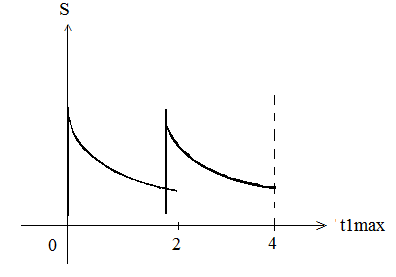 Енергія цих сигналів однакова:Скалярний добуток:Звідки:  Ортогональні сигнали та узагальнені ряди Фур`эДва сигнали u та v називаються ортогональними, якщо їх скалярний добуток рівний нулю(а значить і взаємна енергія).Ці сигнали «гранично» не подібні один на одного.Узагальнений ряд Фур`є дає можливість характеризувати сигнали скінченою(але, взагальному, нескінченною) системою коефіцієнтів узагальненого ряду Ck, які представляють собою проекції вектора s(t) в гільбертовому просторі Н на базисні напрямки.Приклад ортогонального базисуСукупність гармонічних сигналів складає ортогональний координатний базис.Інтервал ортогональності рівний періоду: T=2*π/ω1Квадрат норми Норма гармонічного ортогонального сигналу: Ортонормовані базисиСпособи побудувати нескінченні системи функцій детально вивчені в математиці.Вибір найбільш раціональної ортогональної системи функції залежить від мети, яку потрібно досягнути при розкладі складної функції(сигналу) в ряд. Серед різноманітних задач, які вимагають розкладу складного сигналу, найбільш важливими є:Точний розклад на дискретні ортогональні складові;Апроксимація сигналу мінімальною кількістю складових( при заданій допустимій похибці).При першій постановці задачі найбільше розповсюдження отримала ортогональна система основних тригонометричних функцій – синуса і косинуса. Гармонічне коливання зберігає свою форму при проходженні через лінійні кола, а розклад на синус і косинус дозволяє використовувати символьні методи.При другій постановці задачі застосовуються різноманітні ортогональні і ортонормовані системи функцій : поліноми Чебешева, Еліта, Лагерра, функції Хаара, Уолша та інші.Ортонормована система гармонічних сигналівСистематригонометричних функцій з крайніми частотами, доповнена постійним в часі сигналом u0 утворює ортонормований базис. 		Квадрат норми кожної з цих 	функцій =1 незалежно від …..	номера функцій.	Система функцій УолшаВ інтервалі свого існування (-T/2;T/2) вони приймають лише значення . Введемо безрозмірний час Ѳ=t/T; будемо позначати k-y функцію Уолша wal(k,Ѳ).Номер функції k рівний  числу змін знаку на інтервалі її існування.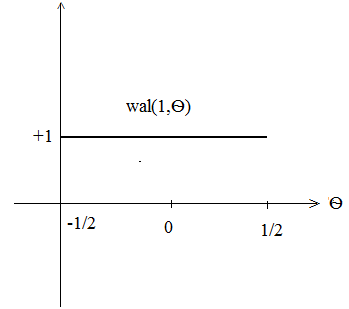 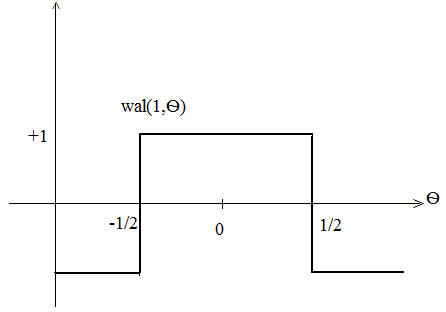 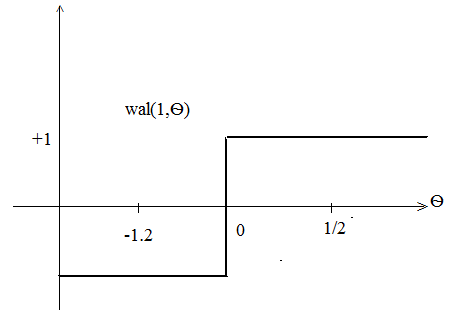 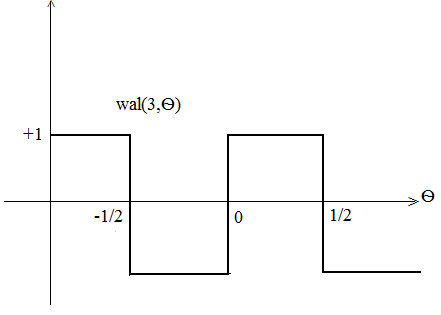 Рис.Графіки перших чотирьох функцій Уолша.Умова нормування функцій Уолша при будь – якому значенні k:Ортогональність забезпечується принципом їх побудови і може бути перевірена безпосередньо:Розклад  сигналу із скінченною енергією , заданою на інтервалі часу               [-T/2;T/2] в узагальнений ряд Фур`є по функції Уолша має вигляд:Приклад: знайти перші два коефіцієнти в розкладі імпульса трикутної форми по системі функцій Уолша. В інтервалі [-T/2;T/2] сигнал описується S(t)=(u/T)*(t+T/2)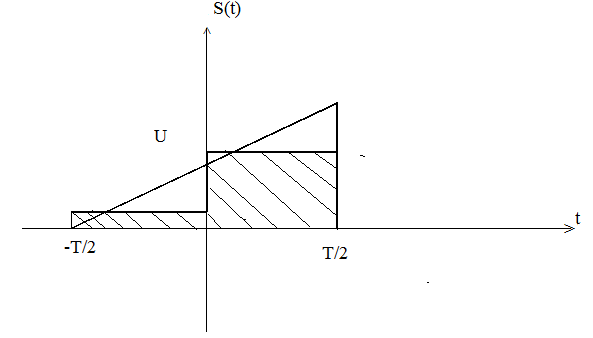 Тобто при апроксимації ми отримуємо ступінчасту криву, але з точки зору енергетичної ця похибка  не така вже велика. Дійсно, енергія імпульса:Енергія різниці:І складає лише 1/16  або 6.25% від енергії синусоїдального імпульсу.